Pupil premium strategy statement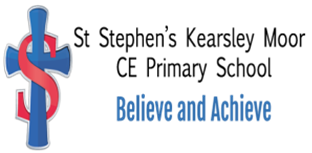 This statement details our school’s use of pupil premium (and recovery premium for the 2023 to 2024 academic year) funding to help improve the attainment of our disadvantaged pupils. It outlines our pupil premium strategy, how we intend to spend the funding in this academic year and the effect that last year’s spending of pupil premium had within our school. School overviewFunding overviewPart A: Pupil premium strategy planStatement of IntentChallenges This details the key challenges to achievement that we have identified among our disadvantaged pupils.Intended OutcomesThis explains the outcomes we are aiming for by the end of our current strategy plan, and how we will measure whether they have been achieved.Activity in this academic yearThis details how we intend to spend our pupil premium (and recovery premium funding) this academic year to address the challenges listed above.Teaching (for example, CPD, recruitment and retention)Budgeted cost: £3,000Targeted academic support (for example, tutoring, one-to-one support structured interventions) Budgeted cost: £82,483Wider strategies (for example, related to attendance, behaviour, wellbeing)Budgeted cost: £20,113Total budgeted cost: £ 105,596Part B: Review of outcomes in the previous academic yearPupil premium strategy outcomesThis details the impact our pupil premium activity had on pupils in the 2022 - 2023 academic year. Impact:30% most deprived continue outperform Bolton +13% and National in Year 130% most deprived continue to outperform Bolton +7% and National at end of KS1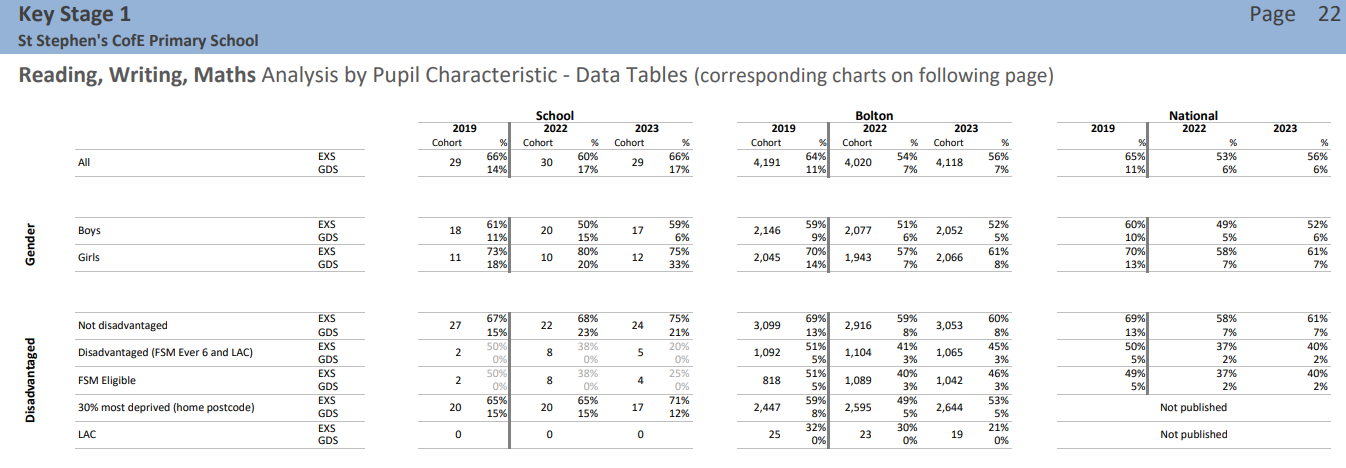 Impact:30% most deprived continue to outperform Bolton +18% and National at KS1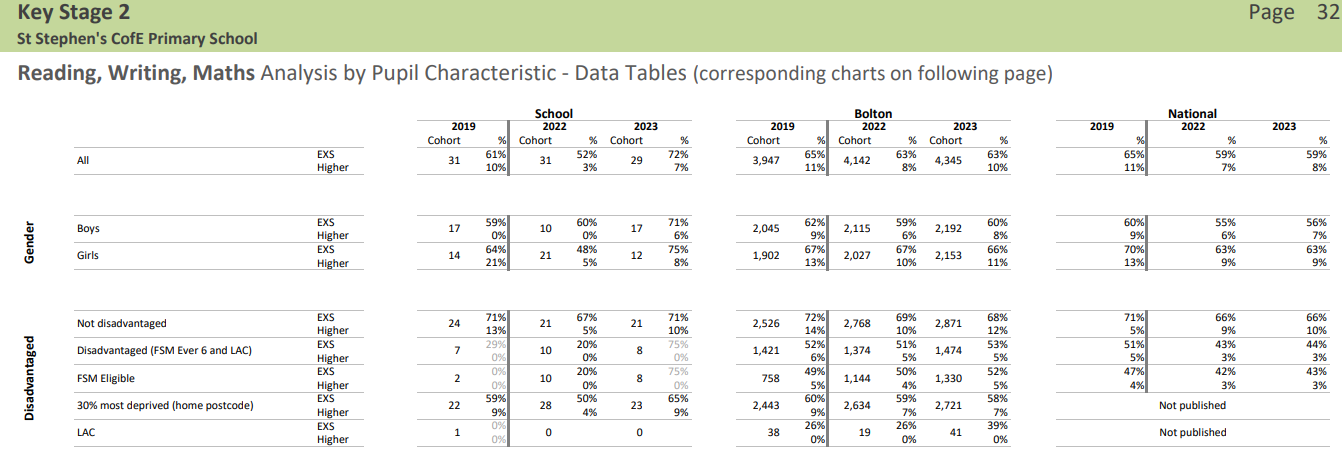 Impact:30% most deprived continue to outperform Bolton +7% and National at combined KS2 expected +2% Higher level.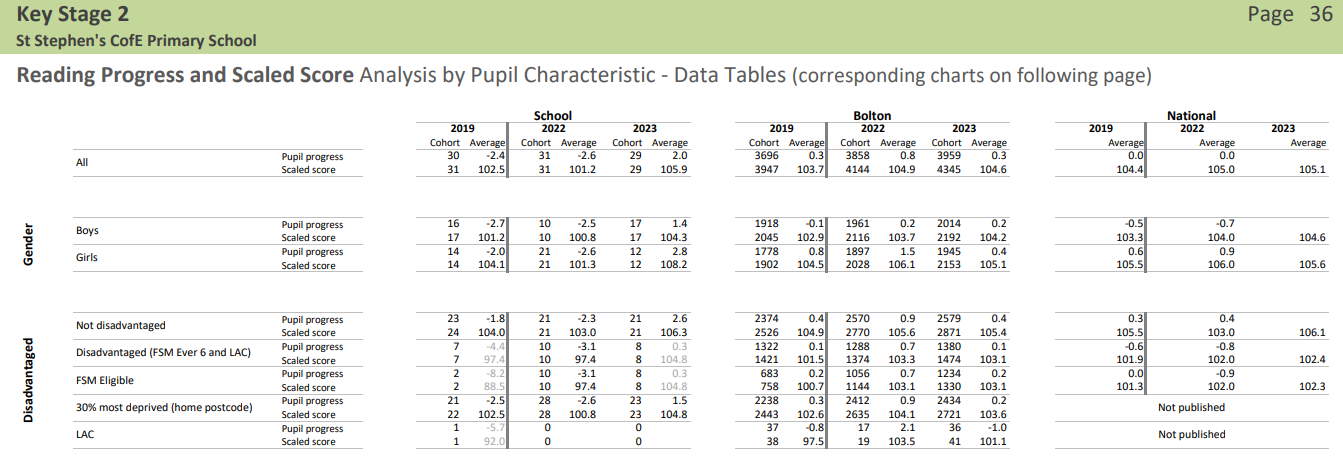 Impact:30% most deprived outperform Bolton in reading scaled scores and progress is+1.3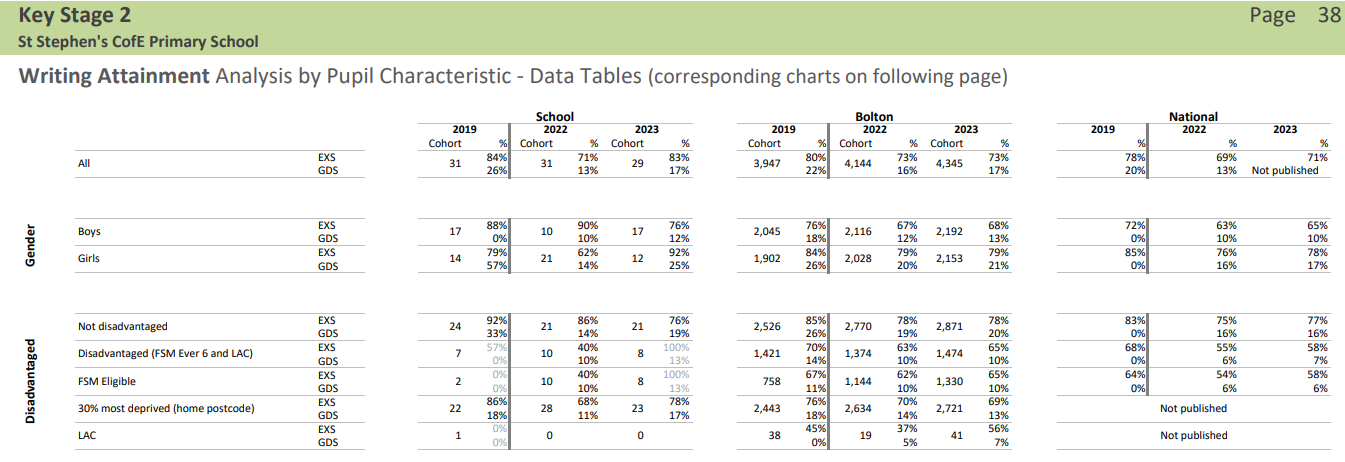 Impact:Writing :30% most deprived outperform Bolton +9% Expected and +4%at Higher Level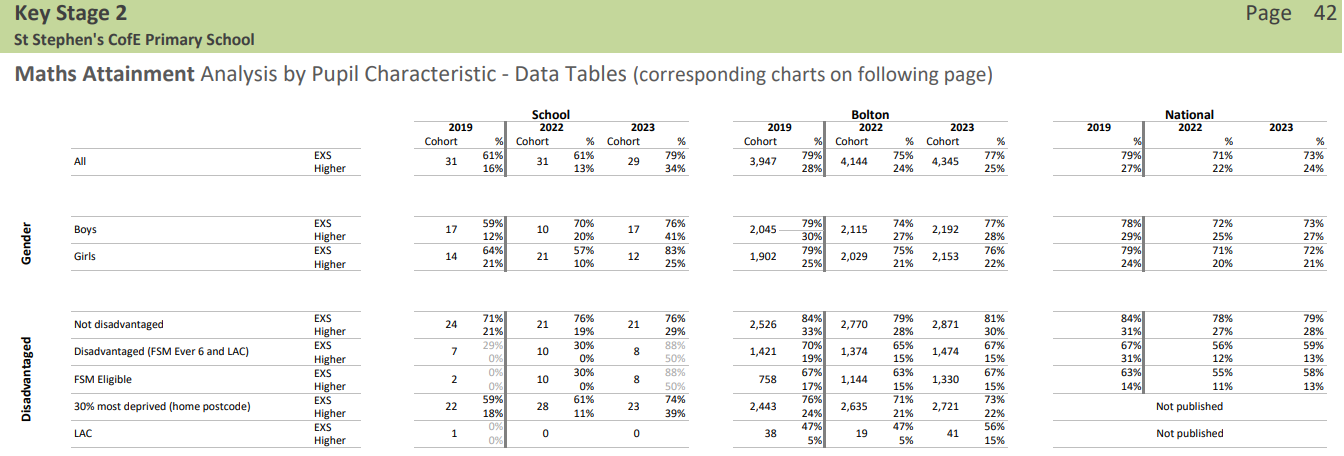 Impact:Maths: 30% most deprived above Bolton +1%Expected and +17% at Higher level.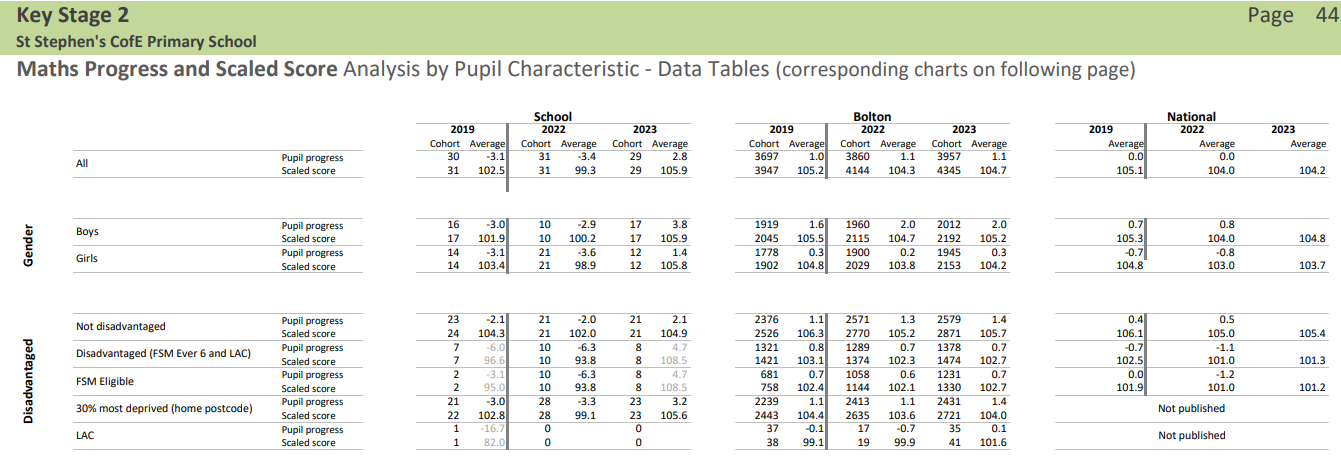 Impact:Maths progress has rapidly increased for 30%most deprived. +1.8 above Bolton. Scaled score +1.6.SummaryThe above data shows the pupil premium strategy is very effective and school target priorities are achieved.DetailDataSchool nameSt Stephen’s Kearsley MoorNumber of pupils in school 191Proportion (%) of pupil premium eligible pupils55 (29%)Academic year/years that our current pupil premium strategy plan covers (3 year plans are recommended)2021-24Date this statement was publishedDec 23Date on which it will be reviewedSept 24Statement authorised byChair of GovernorsPupil premium leadP PuckeyGovernor / Trustee leadD KingDetailAmountPupil premium funding allocation this academic year59 (Oct Census 2022 FSM Ever 6) x £1455 = £85,845Post LAC children = £2530Total = £88,375Recovery premium funding allocation this academic year60 x £145 = £8,700LAC Recovery Premium = £2735Total = £11,435Pupil premium funding carried forward from previous years (enter £0 if not applicable)£0Total budget for this academic year£99,810As a school, we pride ourselves on our family feel and strive for all the children in our care to reach their potential. Our Vision of ‘Our Faith can move Mountains’ underpins our approach to education, where everyone can move their own mountains through our 4 key Values of:Love, Hope, Faith and Trust.The high expectations of staff and dedication to the children ensure our pupils feel secure, loved and cared for. Our Aims:To educate the children intellectually, socially, morally, aesthetically, physically and spiritually based on Christian principlesTo promote the highest academic standards in all aspects of the curriculum by ensuring that all children develop to their best potential in acquiring and understanding the skills upon which they can build in the secondary stage of educationTo encourage learning by providing a welcoming, friendly and supportive environment in which Christian values are central to the ethos of the school and its teachingTo stimulate in children a sense of curiosity and excitement about the world and to encourage them to search for truth, meaning and purpose in life and to provide an opportunity to search for a faith by which to live To show concern and care through a strong sense of Christian values for all members of the school community and to show respect for the code of conduct and discipline of the schoolTo encourage children to think as individuals and to explore, discriminate and discover things for themselvesTo ensure that children have a good moral and spiritual awareness to fit them for the world in which we live, preparing them for the opportunities, experiences and responsibilities of the outside worldTo nurture links and to establish good secure relationships between children, staff, parents, governors and members of the church, parish and local communityTo use the financial resources at our disposal to provide good accommodation and surroundings and the highest possible levels of staffing and equipment Based on Indices of Multiple Deprivation 2023- 72.8% of children live in a Lower Super Output Area (LSOA) in Bolton which is one of the most deprived 20 to 30% (or worse) in England with a third living in the most deprived 10-20% (or worse). This is 10.3% higher than Bolton average.Indices also show that 71.7% of pupils come from households in the bottom 30% for Education, Skills and Training (over a quarter – 33.8% - are in the lowest 10%). Challenge numberDetail of challenge 1Attendance of disadvantaged children (91.84%) is less than non-disadvantaged children (94.99%). Poor attendance can negatively impact academic achievement2Language skills less developed especially on entry to school, which hinders reading, writing and phonics attainment in Reception and KS13Limited support at home with reading or home learning and access to technology4Mental Health and well-being after Covid due to stressful home environment and chaotic lifestyles5Limited cultural experiences due to less opportunity to engage in enrichment activities6Children suffer from lack of active lifestyles leading to increased health issues7Behaviour for learning is less established on entry to school for disadvantaged pupils compared to non-disadvantaged pupilsIntended outcomeSuccess criteriaIncreased self-esteem, confidence and resilienceHaving a positive mind set and showing resilience in learningEquipped to face challenges with a positive mind-set and to understand how to manage their emotionsKS2 outcomes in line with National and progress of disadvantaged children will improveReduce the gap between disadvantaged children and non-disadvantaged childrenGap between the two diminishes especially in KS2 outcomes.Greater levels of oracy through communication and languageBeing able to talk with greater confidence regarding learning and home life. Greater ability to communicate using appropriate and age-related vocabularyEnriched experiences away from schoolCultural Capital enrichmentImproved attendance and punctualityImprovement in attendance and latenessImproved physical and mental healthChildren accessing extra-curricular and sporting opportunitiesImproved progress and attainment across the curriculum, particularly those attaining greater depthImprovement in dataGreater parental support/community supportParents supporting children in and out of schoolChildren in KS1 make accelerated progress in reading due to increased opportunities to read, focusing on phonicsKS1 phonics data to be at least in line with nationalIntended outcomeActivityCostEvidence that supports this approachChallenge number(s) addressedChildren in KS1 make accelerated progress in reading due to increased opportunities to read, focusing on phonicsPhonics SpendSubscription including books£1000EEF Pupil Premium Guidance2 and 3Improved progress and attainment across the curriculum, particularly those attaining greater depthCPD: Staff trained in Therapeutic teaching and self-regulation for childrenSchoot £118 x 12 = £1,416Total CPD = £2,000EEF Pupil Premium GuidanceAllIntended outcomeActivityCostEvidence that supports this approachChallenge number(s) addressedIncreased self-esteem, confidence and resilienceEquipped to face challenges with a positive mind-set and to understand how to manage their emotionsGreater parental support/community supportImproved attendance and punctualityLearning Mentor and TA’s to support with targeted interventions£24635 + 20% on costs = £29,562The role of Learning Mentor is a key position in school and helps to overcome a range of barriers to learning experienced by disadvantaged children (and others)Data analysis shows that in some subjects and in some cohorts there is a significant gap between the achievement of disadvantaged children and their peers.Analysis of the impact of well targeted interventions shows that misunderstandings can be effectively addressed through the use of 1:1 and small group sessions.AllReduce the gap between disadvantaged children and non-disadvantaged childrenGreater levels of oracy through communication and languageIncrease TA support to facilitate additional 1:1 and small group support through a range of targeted intervention programmes.13 hours additional support per week £10,611Additional TA£15,824Due to a variety of factors including home circumstances, many of our children experience barriers to learning including lack of confidence and low self-esteem1, 2, 3, 4 and 7Children in KS1 make accelerated progress in reading due to increased opportunities to read, focusing on phonicsGreater levels of oracy through communication and languageReading Ambassador for lower KS2 children to continue to support children with gaps in knowledge from KS1£15,066Language skills less developed especially on entry to school, which hinders reading, writing and phonics attainment in Reception and KS1.Increased opportunities to read and speak in front of an audience.2 and 3Reduce the gap between disadvantaged children and non-disadvantaged childrenSENCo Release timeTLR2b £5,350 + 20% on costs = £6,420EEF Pupil Premium GuidanceAllImproved progress and attainment across the curriculum, particularly those attaining greater depthOnline subscriptionsTime Table Rockstar’sSpelling FrameSpag.comSATS CompanionPurple MashWhite RoseNessy£5,000EEF Pupil Premium Guidance2, 3, 4 and 7Intended outcomeActivityCostEvidence that supports this approachChallenge number(s) addressedEnriched experiences away from schoolExperiences trips and visitsResidentials = £2,100Total £3,500EEF Pupil Premium Guidance4, 5 and 7Improved physical and mental healthForest Schools3 hours per week for 38 weeks = £4833 + 20% on costs = £5,800EEF Pupil Premium Guidance4, 5, 6 and 7Enriched experiences away from schoolAccess to music5 children given one-hour music lesson (£6 each) including instrument hire = £1,140EEF Pupil Premium Guidance4 and 5Improved physical and mental healthExtra-Curricular clubsSwimming Boosters£30 x 39 weeks = £1,170£2,403EEF Pupil Premium Guidance4, 5, 6 and 7Increased self-esteem, confidence and resilienceEquipped to face challenges with a positive mind-set and to understand how to manage their emotionsEducation Psychology SLA2 x days at £550 = £1,100EEF Pupil Premium Guidance4 and 6Increased self-esteem, confidence and resilienceEquipped to face challenges with a positive mind-set and to understand how to manage their emotionsBehaviour Support SLA40 hours = £3,500Children with social and emotional or mental health barriers to learning are identified and provided with targeted to increase their capacity to engage with learning.1, 3 and 7Improved progress and attainment across the curriculum, particularly those attaining greater depthAdditional resources to enhance provision e.g. LBQLBQ Licenses = £1,500EEF Pupil Premium Guidance1, 2 and 3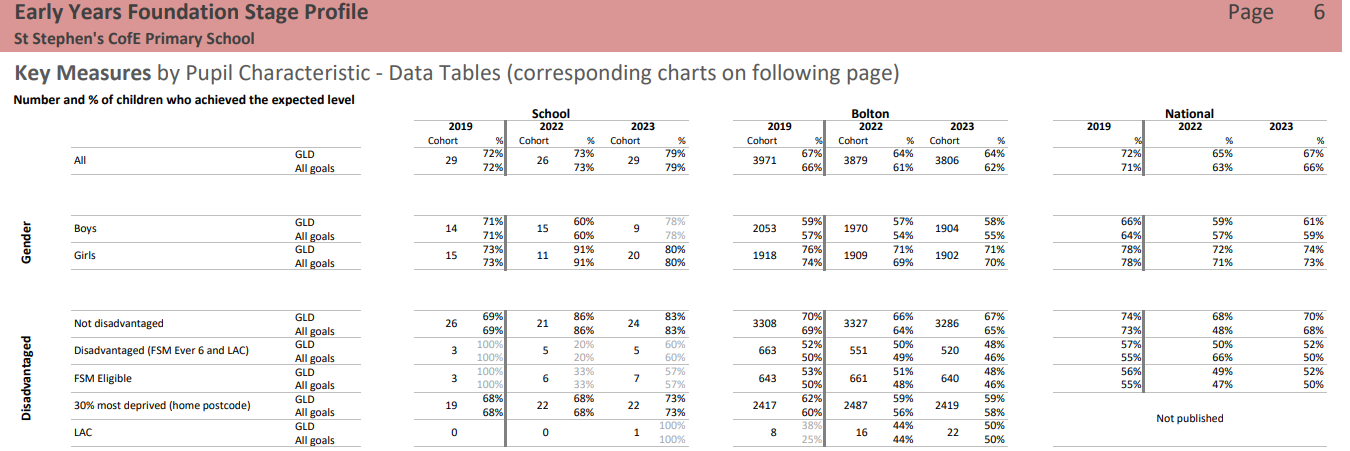 Impact:30% most deprived continue to outperform Bolton + 14% and National 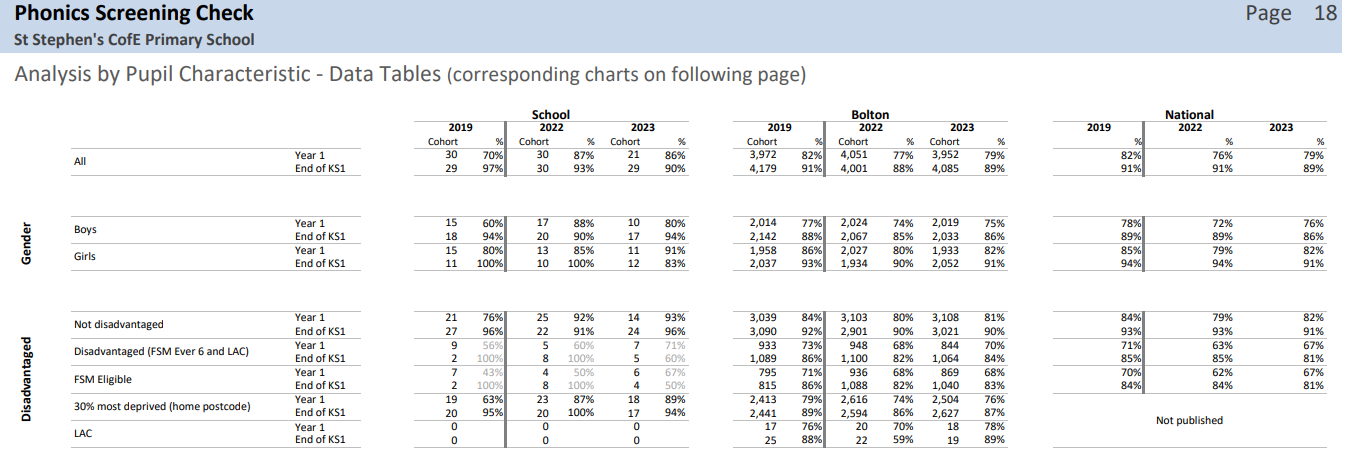 